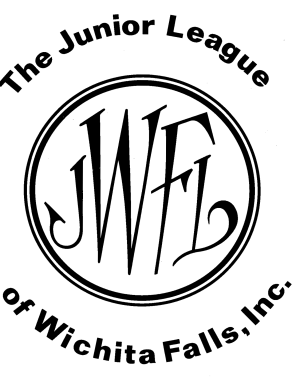 OPPORTUNITY KNOCKSCOMMUNITY ASSISTANCE FUNDDear Friends,Does your non-profit agency/organization need financial assistance and/or volunteers for a day to help with a designated project?  If so, we may be able to help!The Junior League of Wichita Falls is committed to promoting voluntarism and to directing our resources to effect positive change in the community.  We currently have two programs available to assist agencies such as yours: Opportunity Knocks and Community Assistance Fund.Opportunity Knocks is designed to respond to immediate, short term needs of community agencies by providing financial assistance up to $2500 and volunteers to work with in conjunction with your organization for a short-term, designated project between October 2018 and May 2018.The Community Assistance Fund is designed to provide financial assistance throughout the year, at the discretion of Junior League of Wichita Falls, for a project that you are in need of additional funding only.Projects are reviewed and selected based on needs of the community. Additionally, the JLWF has recently adopted an Issue-Based Community Impact approach. We have chosen Children and Youth, specifically At-Risk Youth, as our particular interest area with a primary focus on Life Skills.  Applications that align with this interest area and share a similar focus will be given primary consideration. Due to funding constraints not all projects will be selected.The following criteria are used to determine if an application is acceptable for further consideration:Eligibility:The agency must submit a completed application.The agency must be a nonprofit, tax-exempt agency and submit proof of one of the following:501(c)(3) IRS authorization letterApplication for 501(c)(3) status pendingUmbrella 501(c)(3) status-name of organizationThe organization shall provide a detailed description of the requested volunteer duties prior to approval (Opportunity Knocks application only).Applications for Opportunity Knocks must include a request for volunteers as well as funding.Applications must be received on or before September 30, 2018. Funds must be used in the Junior League of Wichita Falls, Inc. service area.The agency must have a board of directors.Requests must include a detailed account of proposed expenditures.Request must be consistent with the Junior League of Wichita Falls, Inc. Mission Statement:“An organization of women committed to promoting voluntarism, developing the potential of women and improving communities through the effective action and leadership of trained volunteers.  Its purpose is exclusively educational and charitable.”    Requirements once agency/organization project is selected:OPPORTUNITY KNOCKSThe agency must submit a written report to the Junior League within 30 days of the event.  The Junior League will provide a form to your organization outlining the information needed to complete this brief report.A collaborative effort is requested between the agency and the Junior League of Wichita Falls for publicity.COMMUNITY ASSISTANCE FUNDA collaborative effort is requested between the agency and the Junior League of Wichita Falls for publicity.Requests will not be considered for the following:Fundraising activitiesTravel or per diem expensesSalariesAgencies receiving other assistance from the Junior League of Wichita Falls during the current fiscal yearRequests in excess of specified program amountsRequests from organizations that practice discriminationAgencies/organizations may NOT receive funds from both Opportunity Knocks (OK) and the Community Assistance Fund (CAF) during the same fiscal year; however, applications can/will be accepted to both programs for consideration. When submitting your application, please understand that November 1st - 4th, 2018 are dates committed for other Junior League projects.Submit an application online by visiting our website at jlwf.org and clicking on the Opportunity Knocks/Community Assistance Fund link on the right-hand side of our homepage. You may also complete and fax an application to (940) 691-3031 or mail it to the following address:   Opportunity Knocks/Community Assistance FundJunior League of Wichita Falls, Inc.2302 Midwestern parkwayWichita Falls, TX 76308For additional information, questions or concerns please call the Junior League Office at (940) 692-9797.Sincerely,Tifinee Lopez (940) 923-4477Opportunity Knocks/Community Assistance Fund ChairThe Junior League of Wichita Falls, Inc.Opportunity Knocks/Community Assistance Fund Request FormSummary Information1. Name of Organization2. Address3. Contact Person/Title4. Telephone5. EmailDo you have a local Board of Directors? If so, please list members.List any Junior League of Wichita Falls volunteers working for your organization.Has the Junior League of Wichita Falls assisted your organization in the past? If so, inwhat way?Is this a new project for your organization? 		YES 		NOPlease describe project needs and plans.What is the time frame for this project?What is the anticipated result of this project?Have you requested the help of other groups or organizations with this project?What community impact will the project provide?Volunteers (Please Note: Opportunity Knocks ONLY)1. How many Junior League volunteers are needed for this project?2. How many volunteer hours are needed to complete this project?3. What are the specific duties and requirements of volunteers?Financial Information (Please Note: Opportunity Knocks)1. Total funds requested from the Junior League $ 				(Max-$2,500)2. Do you need the funds before the date of the project? 			YES	 NO3. If so, by when?4. Itemize how money will be spent.Financial Information (Please Note: Community Assistance Fund)1. Total funds requested from the Junior League $ 				2. Do you need the funds by a specific date?					YES	NO3. If so, by when?4. Itemize how money will be spent.5.Will your project be complete with the amount CAF funds requested		YES	NO6. If you do not receive all funds requested/needed will you still move     forward with project?								YES	NOIf your request is granted, will your organization be willing to work with the JuniorLeague on publicity? 								YES	 NOSubmit proof of your organization’s 501(c)(3) IRS status.Signature/Position 									Date